   Технічне завданняВласник / балансоутримувач: комунальне некомерційне підприємство «Центр первинної медико-санітарної допомоги №1  Дніпровського району м. Києва»Адреса: 02660, м. Київ,  вул. Петра Запорожця ,26.Інформація про лот1. Відомості про майно: Транспортний засіб типу ВАЗ 21043 легковий, номер шасі (кузова, рами) –ХТК21043040023250 УНІВЕРСАЛ, номер двигуна – ХТК 21043040023250, повна маса – 1350 кг., об’єм двигуна – 1451 куб. см., колір фіолетовий, 2004 року випуску, пробіг 354210 км.Згідно з рішенням IV сесії VIII скликання Київської міської Ради від 17.04.2018 р. №397/4461 «Про надання дозволу комунальному некомерційному підприємству «Центр первинної медико–санітарної допомоги №1 Дніпровського району м.Києва» на списання шляхом продажу та ліквідації транспортного засобу » (додаток 1) оцінюваний автомобіль підлягає списанню шляхом продажу на аукціоні.Транспортному засобу проведено незалежне оцінювання. Під час огляду було визначено, що автомобіль має непрацездатний технічний стан, всі складові автомобіля мають значні пошкодження, покриті іржею, їх ремонт не має економічного сенсу. Автомобіль більше чотирьох років простояв в закритому гаражному боксі з пошкодженою покрівлею без використання, знаходився під впливом атмосферних опадів, втратив значну частину споживчих характеристик. Висновком оцінювача була подальша реалізація об’єкта для розбирання. 2. Місцезнаходження майна: м. Київ, вул. Курнатовського, 73. Фотографічні зображення: додаються4. Початкова ціна продажу лоту: 3 900,00 грн. (з ПДВ)5. Мінімальний крок аукціону: 1% - 39 грн.6. Гарантійний внесок: 2% - 78,00 грн.Головний бухгалтер							І.В. ЗавалкінаВиконавець								Н.О. Войналович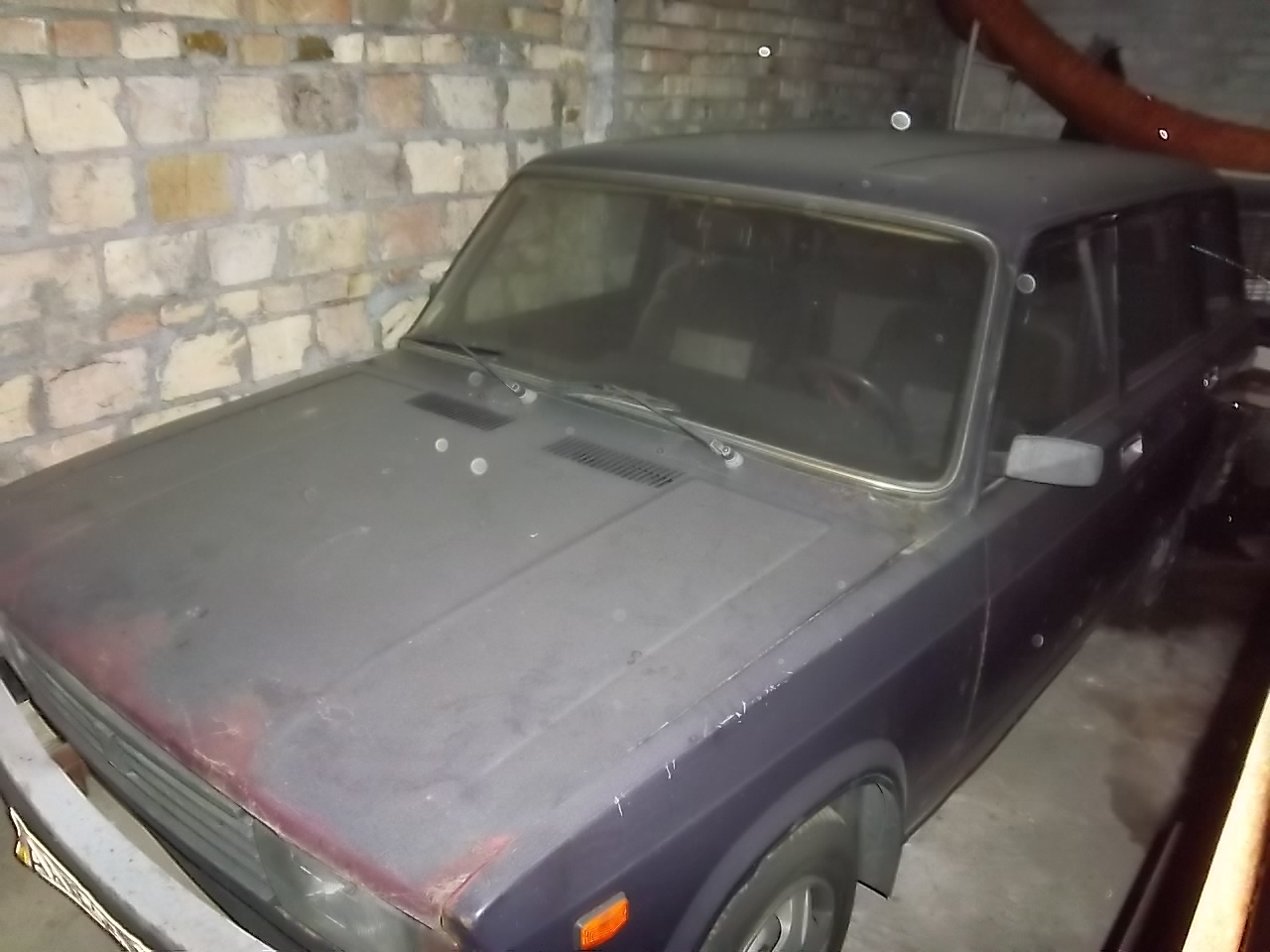 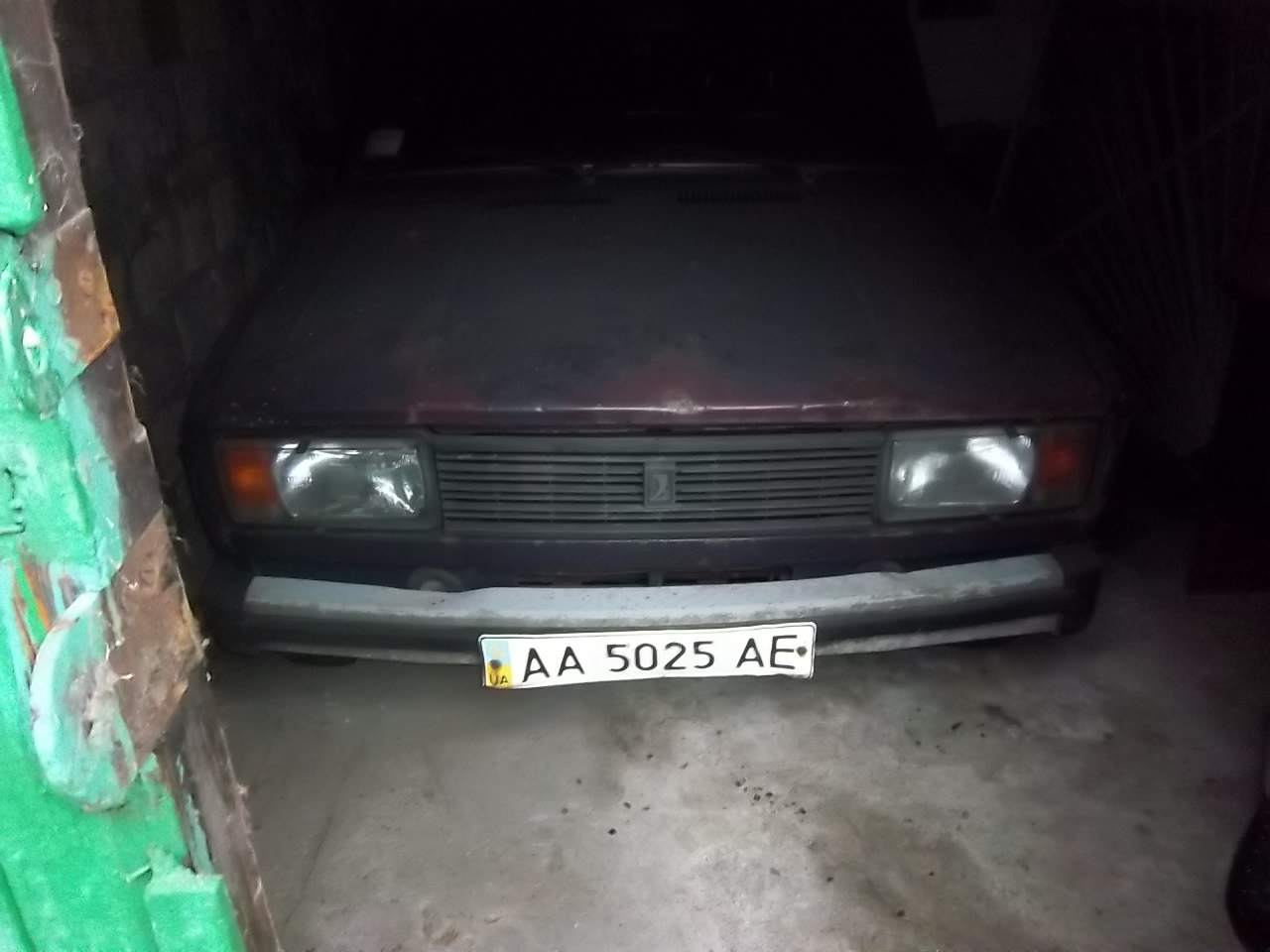 